PREMIO INTERNAZIONALE DI FOTOGRAFIA “AGNESE MEOTTI”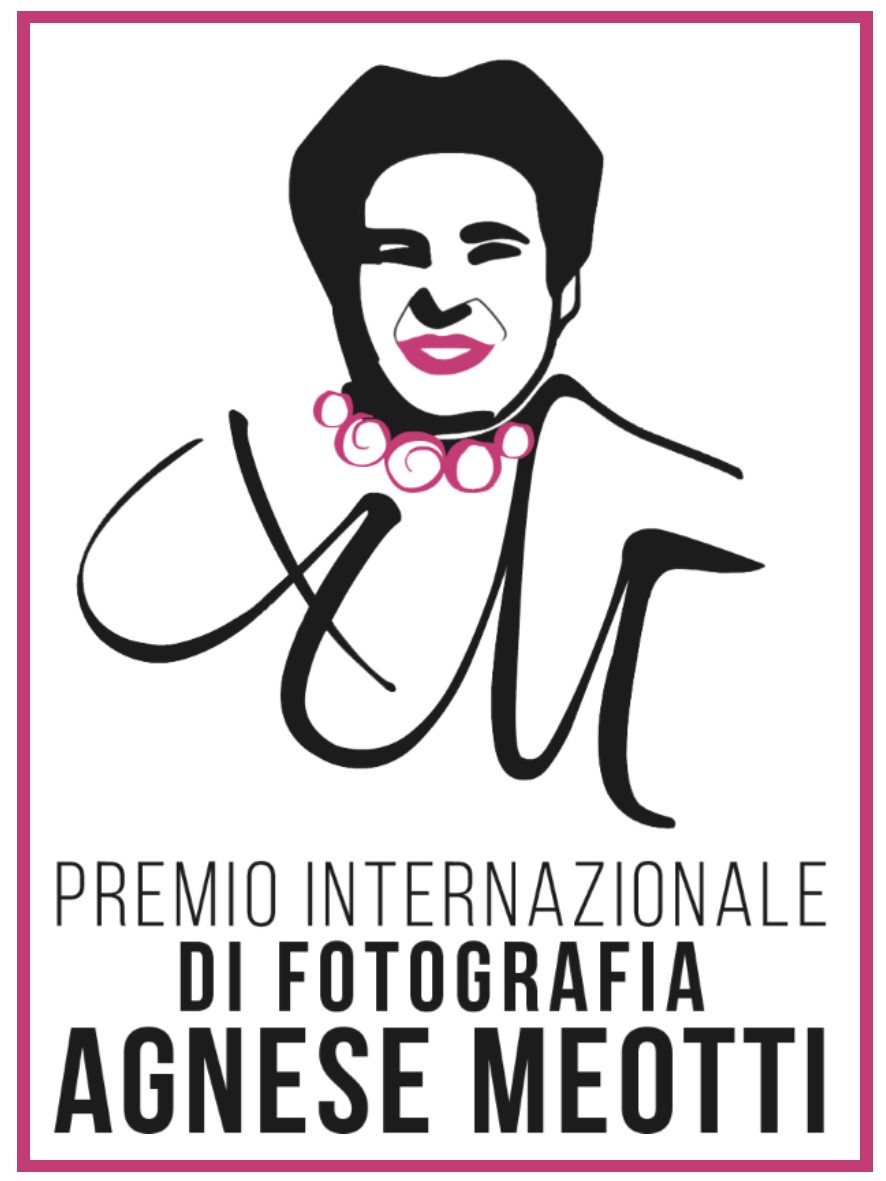 LIBERATORIA UTILIZZO IMMAGINE DEL SOGGETTO FOTOGRAFATO(Allegato C)Il/la sottoscritto/a:partecipante alla terza edizione del Premio Internazionale di Fotografia Agnese Meotti dal titolo:“TURISMO SOSTENIBILE”AUTORIZZAanche ai sensi dall'art. 10 cod. civ. e degli artt. 96 e 97 legge 22.4.1941 n. 633, Legge sul diritto d'autore, a titolo gratuito l’Associazione Il Genio Italiano, alla pubblicazione ed esposizione della/e propria/e immagine/i ripresa/e dal/dalla Signor/ra (di seguito “il fotografo”)per il relativo utilizzo nell’ambito della terza edizione del Premio Internazionale di Fotografia Agnese Meotti dal titolo: “TURISMO SOSTENIBILE”In tale prospettiva la Foto potrà essere pubblicata su qualsiasi mezzo e supporto (cartaceo e/o digitale), per scopi inerenti l’Associazione. Il sottoscritto soggetto fotografato riconosce che l’Associazione non si assume alcun obbligo di pubblicazione, in tutto o in parte, della Foto oggetto della presente liberatoria.Il soggetto fotografato:Informato sull’utilizzo dei propri dati personali ai sensi del d.lgs. n. 196/2003, acconsente al loro trattamento nella misura necessaria per le finalità illustrate nel Regolamento di concorso. Firma soggetto fotografato …………………………………………………………………………………………………………(NB: Nel caso in cui il soggetto fotografato sia minore di 18 anni apporre anche la firma del genitore o dell’esercente la potestà genitoriale) Firma genitore o esercente patria potestà …………………………………………………………………………………………………………La presente è, altresì, sottoscritta dal Fotografo in segno di completa conferma ed accettazione di quanto in essa contenuto. Firma Fotografo ………………………………………………………………………………………………………… CognomeNomeLuogo e data e di nascitaResidenzaRecapitoCognomeNomeTitolo della foto